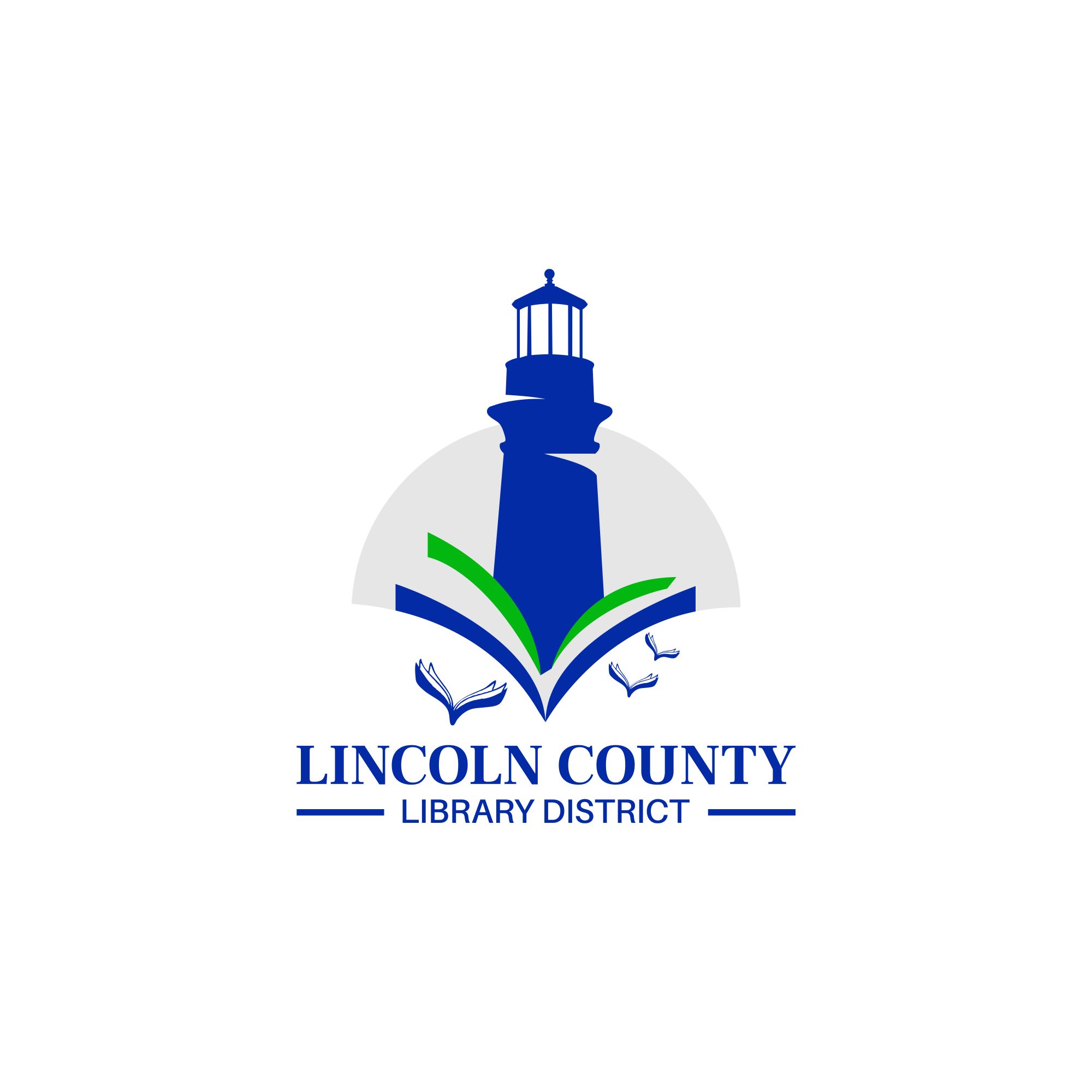 BUDGET COMMITTEE MEETING AND PUBLIC HEARINGMay 9, 2023Time:	12:00 p.m.Place:	132 NE 15th St. Newport, OR 97365 and OnlineCall to Order President  Lincoln County Library District BoardRoll Call & Establish QuorumMaryKay Dahlgreen, District Director and Secretary to the BoardWelcome & Ground Rules & HousekeepingMaryKay DahlgreenIntroductionsEveryoneElection of Budget Committee ChairBoard President FacilitatesBudget PresentationMaryKay Dahlgreen, Budget OfficerPublic Comments – 2 minutes per personBudget Committee Chair FacilitatesDiscussion, Approval, Set Tax Rate – will need motions to approve budget as presented or as revised (whichever is applicable) and to approve the tax rate at the current $0.2465 per $1,000 of assessed value and the local option levy rate of $.0900 per $1,000 of assessed value.Budget Committee Chair FacilitatesAdjournmentBudget Committee Chair